                                   ҠАРАР                     	     	                           РЕШЕНИЕ        «25» сентябрь   2017 й.             №31-1                   «25»  сентября   2017 г."О внесении изменений в Правила землепользования и застройки сельского поселения Удельно-Дуванейский сельсовет муниципального района Благовещенский район Республики Башкортостан, утвержденный  решением Совета  №34-1 от 21.03.2014 года" Об утверждении Генерального плана, правил землепользования и застройки  сельского  поселения Удельно-Дуванейский  сельсовет муниципального  района Благовещенский район Республики  Башкортостан"	В соответствии с пунктом 4 статьи 7 Федерального закона  от 06.10.2003 №131-ФЗ "Об общих принципах организации местного самоуправления в Российской Федерации", статьи 24 Градостроительного кодекса Российской Федерации,   с учетом протокола публичных слушаний от 19 сентября 2017 года по проекту решения "О внесении изменений в Правила землепользования и застройки сельского поселения Удельно-Дуванейский сельсовет муниципального района Благовещенский район Республики Башкортостан, утвержденные  решением Совета  №34-1 от 21.03.2014 года" Об утверждении Генерального плана, правил землепользования и застройки  сельского  поселения Удельно-Дуванейский  сельсовет муниципального  района Благовещенский район  Республики  Башкортостан", Совет сельского поселения Удельно-Дуванейский сельсовет муниципального района Благовещенский район Республики Башкортостан РЕШИЛ:Том 5 "Правила землепользования и застройки сельского поселения Удельно-Дуванейский сельсовет", утвержденные решением Совета  сельского поселения  Удельно-Дуванейский  сельсовет муниципального района Благовещенский район Республики Башкортостан №34-1 от 21.03.2014г. «Об утверждении Генерального плана, правил землепользования и застройки  сельского  поселения Удельно-Дуванейский сельсовет муниципального  района Благовещенский район  Республики  Башкортостан» изложить в новой редакции согласно приложению к настоящему решению.	2. Администрации   сельского  поселения Удельно-Дуванейский  сельсовет  разместить данное решение  на официальном  сайте администрации в сети Интернет и на информационном стенде администрации сельского поселения.         3. Контроль  за  исполнением  настоящего  решения  возложить на постоянную комиссию по развитию предпринимательства, земельным вопросам, благоустройству и экологии (Федорова Н.А.).Глава сельского поселенияУдельно-Дуванейский сельсовет:                                             Н.С.ЖилинаБАШҠОРТОСТАН РЕСПУБЛИКАhЫБЛАГОВЕЩЕН РАЙОНЫ         МУНИЦИПАЛЬ РАЙОНЫНЫҢ   УДЕЛЬНО-ДЫУАНАЙ АУЫЛ СОВЕТЫ  АУЫЛЫ БИЛӘМӘhЕ СОВЕТЫXXY11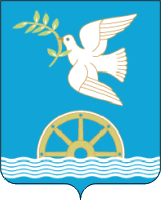 СОВЕТ СЕЛЬСКОГО ПОСЕЛЕНИЯ УДЕЛЬНО-ДУВАНЕЙСКИЙ СЕЛЬСОВЕТМУНИЦИПАЛЬНОГО РАЙОНА БЛАГОВЕЩЕНСКИЙ РАЙОНРЕСПУБЛИКИ  БАШКОРТОСТАН                            XXY11